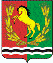 СОВЕТ ДЕПУТАТОВМУНИЦИПАЛЬНОГО ОБРАЗОВАНИЯ КИСЛИНСКИЙ СЕЛЬСОВЕТАСЕКЕЕВСКОГО РАЙОНА ОРЕНБУРГСКОЙ  ОБЛАСТИтретьего созываР Е Ш Е Н И Е                                 ПРОЕКТ                                                                                                        №                                                                                    О внесении изменений в решение Совета депутатов от 01.07.2016 № 31 «О денежном содержании муниципальных служащихадминистрации Кислинского сельсовета»        На основании протеста прокуратуры Асекеевского района от 28.03.2018, в соответствии со ст.22 Федерального закона от 06 октября 2003 года №131-ФЗ «Об общих принципах организации местного самоуправления в Российской Федерации», статьей  15.1 Закона Оренбургской области от 10 октября 2007 года №1611/339- IV-ОЗ «О муниципальной службе в Оренбургской области» и Уставом муниципального образования  Кислинский  сельсовет, Совет депутатов решил:Внести в положение «О денежном содержании муниципальных служащих администрации  Кислинского сельсовета» следующие изменения:1.1 П.п.1   и     п.п.2  пункта 2.2 раздела  2. «Состав денежного содержания муниципальных служащих»  изложить в следующей редакции:2) Ежемесячная надбавка к должностному окладу за выслугу лет на муниципальной службе3) Ежемесячная надбавка к должностному окладу за особые условия работы, устанавливаемая в зависимости от группы должностей.7) ежемесячная процентная надбавка к должностному окладу за работу со сведениями, составляющими государственную тайну, выплачиваемая в размере и порядке, определяемых законодательством Российской Федерации.1.2.  раздела  8. изложить в следующей редакции:8. Премии по результатам работы за 1 квартал, полугодие и за год выплачивается в размере месячного фонда зарплаты, установленного на дату издания соответствующего муниципального правового акта. Премия начисляется пропорционально отработанному времени.Решение о выплате указанных премий принимается главой муниципального образования. Основанием для выплаты премий является распоряжение  главы администрации сельсовета.2. Настоящее решение вступает в силу после официального опубликования (обнародования) .Председатель Совета депутатов-Глава муниципального образования                                             В.Л. Абрамов